Міністерство освіти і науки УкраїниВІДОКРЕМЛЕНИЙ СТРУКТУРНИЙ ПІДРОЗДІЛ«ТОКМАЦЬКИЙ МЕХАНІЧНИЙ фаховий КОЛЕДЖнаціонального університету «Запорізька політехніка»Введено в дію наказом ректораНУ «Запорізька політехніка»від __________.20___ р. №____Ректор___________ Віктор ГрештаОсвітньо-професійна програмафахової передвищої освітиМЕНЕДЖМЕНТ ОРГАНІЗАЦІЙ ТА АДМІНІСТРУВАННЯMANAGEMENT OF ORGANIZATIONS AND ADMINISTRATIONГалузь знань			07 Управління та адмініструванняСпеціальність 		073 МенеджментКваліфікація	Фаховий молодший бакалавр з менеджментуСхвалено вченою радоюНУ «Запорізька політехніка(протокол №__ від ________.202__ р.)Голова вченої ради___________ Володимир БахрушинЗапоріжжя  2024р.ПЕРЕДМОВАОсвітньо-професійна програма «Менеджмент організацій та адміністрування» підготовки фахового молодшого бакалавра розроблена на основі стандарту фахової перед вищої освіти зі спеціальності 073 Менеджмент, затвердженого наказом Міністерства освіти і науки України від 22.06.2021 № 697 зі змінами до наказу від 07.07.2021 № 781. ОПП містить обсяг кредитів ЄКTC, необхідний для здобуття відповідного освітньо-професійного ступеня, перелік компетентностей випускника, нормативний зміст підготовки, сформульований y термінах результатів навчання, форми атестації здобувачів фахової передвищої освіти, вимоги до наявності системи внутрішнього забезпечення якості освіти.Розроблено робочою групою у складі:Оксана Соріна – к.е.н., доцент кафедри менеджменту Національного університету «Запорізька політехніка». Олена Четверик – голова циклової комісії, викладач професійних дисциплін, спеціаліст вищої категорії, старший викладач.Валентина Зозуля – викладач професійних дисциплін, спеціаліст вищої категорії, старший викладач, член робочої групи.Ольга Прокоф’єва  – головний бухгалтер навчального закладу, член робочої групи.Юлія Моруга – старший інспектор з кадрів, спеціаліст фінансів, член робочої групи.Рецензенти:Тетяна Пуліна - академік АЕН України, доктор економічних наук, професор, завідувач кафедри менеджменту, професор кафедри менеджменту, директор бізнес-інкубатору Національного університету «Запорізька політехніка».1 ОПИС ОСВІТНЬО-ПРОФЕСІЙНОЇ ПРОГРАМИ «МЕНЕДЖМЕНТ ОРГАНІЗАЦІЙ ТА АДМІНІСТРУВАННЯ» ЗІ СПЕЦІАЛЬНОСТІ 073 «МЕНЕДЖ-МЕНТ» ГАЛУЗІ ЗНАНЬ 07 «Управління та адміністрування»2 ПЕРЕЛІК ОСВІТНІХ КОМПОНЕНТІВ, ІХ ЛОГІЧНА ПОСЛІДОВНІСТЬ2.1 Перелік освітніх компонентів ОПП «Менеджмент організацій та адміністрування»2.2 Структурно-логічна схема освітньої програми3 ФОРМА АТЕСТАЦІЇ ЗДОБУВАЧІВ ВИЩОЇ ОСВІТИ           6 Матриця відповідності компетентностей випускника ОСВІТНІМ компонентам освітньоЇ програмиМатриця відповідності ПРОГРАМНИХ результатів навчання освітнім компонентам освітньоЇ програми8 Матриця відповідності ПРОГРАМНИХ результатів навчання та компетентностей9 ПЕРЕЛІК НОРМАТИВНИХ ДОКУМЕНТІВ, НА ЯКИХ БАЗУЄТЬСЯ ОСВІТНЯ ПРОГРАМАОсвітньо-професійна програма розроблена на основі наступних нормативних документів:1. Закон України «Про освіту» від 05.09.2017 № 2145-VIII. URL: https://zakon.rada.gov.ua/laws/show/2145-19#Text 2. Закон України «Про фахову передвищу освіту» від 06.06.2019. № 2745-VIII URL: https://zakon.rada.gov.ua/laws/show/2745-19#Text 3. Про вищу освіту: Закон України № 1556-VII від 01.07.2014 р. URL: https://zakon.rada.gov.ua/laws/show/1556-18#Text.4. Національна рамка кваліфікацій: затверджена постановою Кабінету міністрів України від 23 листопада 2011 р. № 1341. URL: https://zakon.rada.gov.ua/laws/show/1341-2011-%D0%BF/paran12#n12.5. Національний класифікатор України: Класифікатор професій : ДК 003:2010 (На зміну ДК 003:2005); Чинний  від 01.11.2010 р. URL: https://zakon.rada.gov.ua/rada/show/va327609-10#Text.6. Стандарт фахової передвищої освіти.: освітньо-професійний ступінь − фаховий молодший бакалавр, галузь знань 07 Управління та адміністрування, спеціальність 073 Менеджмент. Затверджено та введено в дію наказом Міністерства освіти і науки України від 22.06.2021 року № 697 зі змінами. https://mon.gov.ua/ua/osvita/fahova-peredvisha-osvita/sektor-fahovoyi-peredvishoyi-osviti/zatverdzheni-standarti 7. Наказ Міністерства освіти і науки України «Про затвердження стандарту вищої освіти за спеціальністю 073 «Менеджмент» для першого (бакалаврського) рівня вищої освіти» від 29.10.2018 №1165 зі змінами. URL:https://mon.gov.ua/storage/app/media/vishchaosvita/  8. Наказ МОН від 01.06.2018 № 570 «Про затвердження типової освітньої програми профільної середньої освіти закладів освіти, що здійснюють підготовку молодших спеціалістів на основі базової загальної середньої освіти» URL:https://mon.gov.ua/ua/npa/pro-zatverdzhennya-tipovoyi-osvitnoyi-programi 9. Стандарти і рекомендації щодо забезпечення якості в Європейському просторі вищої освіти (ESG) // URL:http://ihed.org.ua/images/pdf/standards-andguidelines_for_qa_in_the_ehea_2015.pdf . 10. Проект ЄС TUNING (приклади результатів навчання, компетентностей) –http://www. unideusto.org/tuningeu/  11. QF EHEA 2018 (Рамка кваліфікацій ЄПВО) – http://www.ehea.info/Upload/document/ministerial declarations/EHEAParis2018 Communique AppendixIII 952778.pdf1.1 Загальна інформація1.1 Загальна інформація1.1 Загальна інформація1.1 Загальна інформація1.1 Загальна інформаціяПовна назва закладу вищої освіти та структурного підрозділуНаціональний університет «Запорізька політехніка»ВСП «Токмацький механічний фаховий коледж Національного університету «Запорізька політехніка»Національний університет «Запорізька політехніка»ВСП «Токмацький механічний фаховий коледж Національного університету «Запорізька політехніка»Національний університет «Запорізька політехніка»ВСП «Токмацький механічний фаховий коледж Національного університету «Запорізька політехніка»Національний університет «Запорізька політехніка»ВСП «Токмацький механічний фаховий коледж Національного університету «Запорізька політехніка»Офіційна назва освітньо-професійної програмиМенеджмент організацій і адмініструванняМенеджмент організацій і адмініструванняМенеджмент організацій і адмініструванняМенеджмент організацій і адмініструванняРівень вищої освітиФахова передвища освітаФахова передвища освітаФахова передвища освітаФахова передвища освітаСтупінь вищої освітифаховий молодший̆ бакалаврфаховий молодший̆ бакалаврфаховий молодший̆ бакалаврфаховий молодший̆ бакалаврКваліфікація в дипломіОсвітній ступінь – фаховий молодший̆ бакалавр.Спеціальність – 073 «Менеджмент»Спеціалізація – Менеджмент організацій та адмініструванняОсвітньо-професійна програма – Менеджмент організацій і адмініструванняОсвітній ступінь – фаховий молодший̆ бакалавр.Спеціальність – 073 «Менеджмент»Спеціалізація – Менеджмент організацій та адмініструванняОсвітньо-професійна програма – Менеджмент організацій і адмініструванняОсвітній ступінь – фаховий молодший̆ бакалавр.Спеціальність – 073 «Менеджмент»Спеціалізація – Менеджмент організацій та адмініструванняОсвітньо-професійна програма – Менеджмент організацій і адмініструванняОсвітній ступінь – фаховий молодший̆ бакалавр.Спеціальність – 073 «Менеджмент»Спеціалізація – Менеджмент організацій та адмініструванняОсвітньо-професійна програма – Менеджмент організацій і адмініструванняРівень кваліфікаціїФахова передвища освіта;    за Національною рамкою кваліфікації України – 5 рівень;за Qualifications Framework of the European Higher Education Area (QF-EHEA) – professional pre-university education;за European Qualifications Framework (EQF-LLL) – level 5Фахова передвища освіта;    за Національною рамкою кваліфікації України – 5 рівень;за Qualifications Framework of the European Higher Education Area (QF-EHEA) – professional pre-university education;за European Qualifications Framework (EQF-LLL) – level 5Фахова передвища освіта;    за Національною рамкою кваліфікації України – 5 рівень;за Qualifications Framework of the European Higher Education Area (QF-EHEA) – professional pre-university education;за European Qualifications Framework (EQF-LLL) – level 5Фахова передвища освіта;    за Національною рамкою кваліфікації України – 5 рівень;за Qualifications Framework of the European Higher Education Area (QF-EHEA) – professional pre-university education;за European Qualifications Framework (EQF-LLL) – level 5Освітня кваліфікаціяФаховий молодший бакалавр з менеджментуФаховий молодший бакалавр з менеджментуФаховий молодший бакалавр з менеджментуФаховий молодший бакалавр з менеджментуТип диплому Диплом фахового молодшого бакалавра, одиничний.Диплом фахового молодшого бакалавра, одиничний.Диплом фахового молодшого бакалавра, одиничний.Диплом фахового молодшого бакалавра, одиничний.Обсяг кредитів ЄКТС, необхідний для здобуття відповідного ступеня вищої освіти, строк навчання      Обсяг освітньо-професійної програми фахового молодшого бакалавра на основі повної загальної середньої освіти (профільної середньої освіти) становить 150 кредитів ЄКТС.      Термін навчання на базі: - базової середньої освіти становить 3 роки 5 місяців; - повної загальної середньої освіти; професійної освіти; фахової передвищої освіти; вищої освіти становить 2 роки 5 місяців.      Обсяг освітньо-професійної програми фахового молодшого бакалавра на основі повної загальної середньої освіти (профільної середньої освіти) становить 150 кредитів ЄКТС.      Термін навчання на базі: - базової середньої освіти становить 3 роки 5 місяців; - повної загальної середньої освіти; професійної освіти; фахової передвищої освіти; вищої освіти становить 2 роки 5 місяців.      Обсяг освітньо-професійної програми фахового молодшого бакалавра на основі повної загальної середньої освіти (профільної середньої освіти) становить 150 кредитів ЄКТС.      Термін навчання на базі: - базової середньої освіти становить 3 роки 5 місяців; - повної загальної середньої освіти; професійної освіти; фахової передвищої освіти; вищої освіти становить 2 роки 5 місяців.      Обсяг освітньо-професійної програми фахового молодшого бакалавра на основі повної загальної середньої освіти (профільної середньої освіти) становить 150 кредитів ЄКТС.      Термін навчання на базі: - базової середньої освіти становить 3 роки 5 місяців; - повної загальної середньої освіти; професійної освіти; фахової передвищої освіти; вищої освіти становить 2 роки 5 місяців.Вимоги до осіб, які можуть розпочати навчання за програмоюБазова середня освіта.Особливості вступу на освітньо-професійну програму на базі відповідного рівня освіти визначаються Правилами прийому до ЗФПО.Базова середня освіта.Особливості вступу на освітньо-професійну програму на базі відповідного рівня освіти визначаються Правилами прийому до ЗФПО.Базова середня освіта.Особливості вступу на освітньо-професійну програму на базі відповідного рівня освіти визначаються Правилами прийому до ЗФПО.Базова середня освіта.Особливості вступу на освітньо-професійну програму на базі відповідного рівня освіти визначаються Правилами прийому до ЗФПО.Наявність акредитаціїАкредитацію  ОПП передбачено  у 2026-2027           навчальному році.Акредитацію  ОПП передбачено  у 2026-2027           навчальному році.Акредитацію  ОПП передбачено  у 2026-2027           навчальному році.Акредитацію  ОПП передбачено  у 2026-2027           навчальному році.Мова(и) викладання УкраїнськаУкраїнськаУкраїнськаУкраїнськаІнтернет-адреса постій-ного розміщення опису освітньої програми           www.tmfk.zp.edu.ua            www.tmfk.zp.edu.ua            www.tmfk.zp.edu.ua            www.tmfk.zp.edu.ua 1.2 Мета освітньої програми1.2 Мета освітньої програми1.2 Мета освітньої програми1.2 Мета освітньої програми1.2 Мета освітньої програмиОсвітньо-професійна програма відповідає місії, візії та ключовим цінностям НУ «Запорізька політехніка» та ВСП ТМФК НУ «Запорізька політехніка». Метою освітньо-професійної програми є надання теоретичної та практичної підготовки здобувачів освіти та забезпечення підготовки висококваліфікованих конкурентоспроможніх фахівців у сфері управління організаціями різних видів економічної діяльності, які володіють сучасними теоретичними знаннями, вміннями та практичними навичками у професійній сфері з урахуванням регіональних та галузевих потреб.Освітньо-професійна програма відповідає місії, візії та ключовим цінностям НУ «Запорізька політехніка» та ВСП ТМФК НУ «Запорізька політехніка». Метою освітньо-професійної програми є надання теоретичної та практичної підготовки здобувачів освіти та забезпечення підготовки висококваліфікованих конкурентоспроможніх фахівців у сфері управління організаціями різних видів економічної діяльності, які володіють сучасними теоретичними знаннями, вміннями та практичними навичками у професійній сфері з урахуванням регіональних та галузевих потреб.Освітньо-професійна програма відповідає місії, візії та ключовим цінностям НУ «Запорізька політехніка» та ВСП ТМФК НУ «Запорізька політехніка». Метою освітньо-професійної програми є надання теоретичної та практичної підготовки здобувачів освіти та забезпечення підготовки висококваліфікованих конкурентоспроможніх фахівців у сфері управління організаціями різних видів економічної діяльності, які володіють сучасними теоретичними знаннями, вміннями та практичними навичками у професійній сфері з урахуванням регіональних та галузевих потреб.Освітньо-професійна програма відповідає місії, візії та ключовим цінностям НУ «Запорізька політехніка» та ВСП ТМФК НУ «Запорізька політехніка». Метою освітньо-професійної програми є надання теоретичної та практичної підготовки здобувачів освіти та забезпечення підготовки висококваліфікованих конкурентоспроможніх фахівців у сфері управління організаціями різних видів економічної діяльності, які володіють сучасними теоретичними знаннями, вміннями та практичними навичками у професійній сфері з урахуванням регіональних та галузевих потреб.Освітньо-професійна програма відповідає місії, візії та ключовим цінностям НУ «Запорізька політехніка» та ВСП ТМФК НУ «Запорізька політехніка». Метою освітньо-професійної програми є надання теоретичної та практичної підготовки здобувачів освіти та забезпечення підготовки висококваліфікованих конкурентоспроможніх фахівців у сфері управління організаціями різних видів економічної діяльності, які володіють сучасними теоретичними знаннями, вміннями та практичними навичками у професійній сфері з урахуванням регіональних та галузевих потреб.1.3 Характеристика освітньої програми1.3 Характеристика освітньої програми1.3 Характеристика освітньої програми1.3 Характеристика освітньої програми1.3 Характеристика освітньої програмиПредметна областьПредметна областьОб’єкт вивчення та/або діяльності: теоретичні, методичні, організаційні та практичні засади управління організаціями та їх підрозділами, контролю та аналізу діяльності суб’єктів господарювання.Цілі навчання: підготовка фахівців, здатних розв’язувати типові спеціалізовані задачі та практичні проблеми у сфері управління  та у процесі навчання. Теоретичний зміст предметної області: парадигми, закони, закономірності, принципи, історичні передумови розвитку менеджменту; концепції системного, ситуаційного, адаптивного, процесно-структурованого, інноваційного менеджменту тощо; функції, методи, технології та управлінські рішення у менеджменті. Методи, методики та технології: загальнонаукові та специфічні методи дослідження (розрахунково-аналітичні, економіко-статистичні, економіко-математичні, фактологічні, соціологічні, документальні, балансові тощо); методи реалізації функцій менеджменту (методи маркетингових досліджень; методи економічної діагностики; методи прогнозування і планування; методи мотивування; методи контролювання; методи оцінювання соціальної, організаційної та економічної ефективності в менеджменті тощо); методи менеджменту (адміністративні, економічні, соціально-психологічні, технологічні); технології обґрунтування управлінських рішень (економічний аналіз, техніко-економічне обґрунтування, інваріантний пошук оптимального рішення тощо). Інструменти та обладнання: сучасне інформаційно- комунікаційне обладнання, інформаційні системи та програмні продукти, що застосовуються в менеджменті.Об’єкт вивчення та/або діяльності: теоретичні, методичні, організаційні та практичні засади управління організаціями та їх підрозділами, контролю та аналізу діяльності суб’єктів господарювання.Цілі навчання: підготовка фахівців, здатних розв’язувати типові спеціалізовані задачі та практичні проблеми у сфері управління  та у процесі навчання. Теоретичний зміст предметної області: парадигми, закони, закономірності, принципи, історичні передумови розвитку менеджменту; концепції системного, ситуаційного, адаптивного, процесно-структурованого, інноваційного менеджменту тощо; функції, методи, технології та управлінські рішення у менеджменті. Методи, методики та технології: загальнонаукові та специфічні методи дослідження (розрахунково-аналітичні, економіко-статистичні, економіко-математичні, фактологічні, соціологічні, документальні, балансові тощо); методи реалізації функцій менеджменту (методи маркетингових досліджень; методи економічної діагностики; методи прогнозування і планування; методи мотивування; методи контролювання; методи оцінювання соціальної, організаційної та економічної ефективності в менеджменті тощо); методи менеджменту (адміністративні, економічні, соціально-психологічні, технологічні); технології обґрунтування управлінських рішень (економічний аналіз, техніко-економічне обґрунтування, інваріантний пошук оптимального рішення тощо). Інструменти та обладнання: сучасне інформаційно- комунікаційне обладнання, інформаційні системи та програмні продукти, що застосовуються в менеджменті.Об’єкт вивчення та/або діяльності: теоретичні, методичні, організаційні та практичні засади управління організаціями та їх підрозділами, контролю та аналізу діяльності суб’єктів господарювання.Цілі навчання: підготовка фахівців, здатних розв’язувати типові спеціалізовані задачі та практичні проблеми у сфері управління  та у процесі навчання. Теоретичний зміст предметної області: парадигми, закони, закономірності, принципи, історичні передумови розвитку менеджменту; концепції системного, ситуаційного, адаптивного, процесно-структурованого, інноваційного менеджменту тощо; функції, методи, технології та управлінські рішення у менеджменті. Методи, методики та технології: загальнонаукові та специфічні методи дослідження (розрахунково-аналітичні, економіко-статистичні, економіко-математичні, фактологічні, соціологічні, документальні, балансові тощо); методи реалізації функцій менеджменту (методи маркетингових досліджень; методи економічної діагностики; методи прогнозування і планування; методи мотивування; методи контролювання; методи оцінювання соціальної, організаційної та економічної ефективності в менеджменті тощо); методи менеджменту (адміністративні, економічні, соціально-психологічні, технологічні); технології обґрунтування управлінських рішень (економічний аналіз, техніко-економічне обґрунтування, інваріантний пошук оптимального рішення тощо). Інструменти та обладнання: сучасне інформаційно- комунікаційне обладнання, інформаційні системи та програмні продукти, що застосовуються в менеджменті.Орієнтація освітньої програмиОрієнтація освітньої програмиОсвітньо-професійна програма фахового молодшого бакалавра базується на наданні учасникам освітнього процесу академічних та професійних знань, навичок і компетенцій. Орієнтована на виконання теоретичних та практичних робіт з елементами аналізу, розв’язання актуальних задач і проблем в галузі управління та адміністрування.Освітньо-професійна програма фахового молодшого бакалавра базується на наданні учасникам освітнього процесу академічних та професійних знань, навичок і компетенцій. Орієнтована на виконання теоретичних та практичних робіт з елементами аналізу, розв’язання актуальних задач і проблем в галузі управління та адміністрування.Освітньо-професійна програма фахового молодшого бакалавра базується на наданні учасникам освітнього процесу академічних та професійних знань, навичок і компетенцій. Орієнтована на виконання теоретичних та практичних робіт з елементами аналізу, розв’язання актуальних задач і проблем в галузі управління та адміністрування.Особливості програмиОсобливості програмиСпеціальна освіта та професійна практична підготовка в області управління та адміністрування.Програма орієнтується на інноваційні підходи в підготовці менеджерів для малого, середнього бізнесу, підприємств промислового комплексу в умовах цифрової трансформації.Ключові слова: управління, адміністрування, облік, менеджмент, економіка.Спеціальна освіта та професійна практична підготовка в області управління та адміністрування.Програма орієнтується на інноваційні підходи в підготовці менеджерів для малого, середнього бізнесу, підприємств промислового комплексу в умовах цифрової трансформації.Ключові слова: управління, адміністрування, облік, менеджмент, економіка.Спеціальна освіта та професійна практична підготовка в області управління та адміністрування.Програма орієнтується на інноваційні підходи в підготовці менеджерів для малого, середнього бізнесу, підприємств промислового комплексу в умовах цифрової трансформації.Ключові слова: управління, адміністрування, облік, менеджмент, економіка.1.4 Придатність випускників до працевлаштування та подальшого навчання1.4 Придатність випускників до працевлаштування та подальшого навчання1.4 Придатність випускників до працевлаштування та подальшого навчання1.4 Придатність випускників до працевлаштування та подальшого навчання1.4 Придатність випускників до працевлаштування та подальшого навчанняПридатність до працевлаштуванняПридатність до працевлаштуванняВідповідно до здобутого освітньо-професійного ступеня фаховий молодший бакалавр здатен виконувати зазначені професійні роботи за Національним класифікатором України: «Класифікатор професій» ДК 003:2010:1229.7 Завідувач відділу343 Технічні фахівці в галузі управління3435 Організатори діловодства  3435.2 Організатори діловодства (види економічної діяльності)3436 Помічники керівника3436.1 Помічники керівників підприємств, установ та організацій3436.2 Помічники керівників виробничих та інших основних підрозділів3436.3 Помічники керівників малих підприємств без апарату управління3436.9 Інші помічники3436 Референт з основної діяльності3439 Інші технічні фахівці в галузі управлінняПерелік посад, які може обіймати випускник, не є вичерпним.Відповідно до здобутого освітньо-професійного ступеня фаховий молодший бакалавр здатен виконувати зазначені професійні роботи за Національним класифікатором України: «Класифікатор професій» ДК 003:2010:1229.7 Завідувач відділу343 Технічні фахівці в галузі управління3435 Організатори діловодства  3435.2 Організатори діловодства (види економічної діяльності)3436 Помічники керівника3436.1 Помічники керівників підприємств, установ та організацій3436.2 Помічники керівників виробничих та інших основних підрозділів3436.3 Помічники керівників малих підприємств без апарату управління3436.9 Інші помічники3436 Референт з основної діяльності3439 Інші технічні фахівці в галузі управлінняПерелік посад, які може обіймати випускник, не є вичерпним.Відповідно до здобутого освітньо-професійного ступеня фаховий молодший бакалавр здатен виконувати зазначені професійні роботи за Національним класифікатором України: «Класифікатор професій» ДК 003:2010:1229.7 Завідувач відділу343 Технічні фахівці в галузі управління3435 Організатори діловодства  3435.2 Організатори діловодства (види економічної діяльності)3436 Помічники керівника3436.1 Помічники керівників підприємств, установ та організацій3436.2 Помічники керівників виробничих та інших основних підрозділів3436.3 Помічники керівників малих підприємств без апарату управління3436.9 Інші помічники3436 Референт з основної діяльності3439 Інші технічні фахівці в галузі управлінняПерелік посад, які може обіймати випускник, не є вичерпним.Академічні права випускниківАкадемічні права випускників   Мають право продовжити навчання за:-  першим (бакалаврський) рівнем вищої освіти.Набуття додаткових кваліфікацій в системі освіти дорослих, у тому числі  післядипломної освіти.   Мають право продовжити навчання за:-  першим (бакалаврський) рівнем вищої освіти.Набуття додаткових кваліфікацій в системі освіти дорослих, у тому числі  післядипломної освіти.   Мають право продовжити навчання за:-  першим (бакалаврський) рівнем вищої освіти.Набуття додаткових кваліфікацій в системі освіти дорослих, у тому числі  післядипломної освіти.1.5 Викладання та оцінювання1.5 Викладання та оцінювання1.5 Викладання та оцінювання1.5 Викладання та оцінювання1.5 Викладання та оцінюванняВикладання та навчанняВикладання та навчанняОсновний підхід: проблемно-орієнтоване студентоцентроване навчання з елементами самовивчення, інтенсифікація та індивідуалізація навчання, технологія розвивального навчання (платформи Всеосвіта, Zoom, Viber, Telegram та інші). Методи викладання: різні види лекцій, практичні та лабораторні заняття, консультації, семінари, практики, курсові роботи, самостійна робота.Освітні техногії: інтерактивні, кейс-метод, метод ситуаційних задач. Основний підхід: проблемно-орієнтоване студентоцентроване навчання з елементами самовивчення, інтенсифікація та індивідуалізація навчання, технологія розвивального навчання (платформи Всеосвіта, Zoom, Viber, Telegram та інші). Методи викладання: різні види лекцій, практичні та лабораторні заняття, консультації, семінари, практики, курсові роботи, самостійна робота.Освітні техногії: інтерактивні, кейс-метод, метод ситуаційних задач. ОцінюванняОцінювання     Методи оцінювання: письмові роботи, тестування, контрольні роботи, проектні роботи, есе, презентації, семестрові екзамени та заліки, захист курсової роботи, захист звітів з практики, комплексний кваліфікаційний іспит за фахом.Оцінювання навчальних досягнень здобувачів фахової передвищої освіти здійснюється: за 4-бальною шкалою («відмінно», «добре», «задовільно», «незадовільно»), переводиться у 100-бальну шкалу, шкалу ЄКТС.  Позитивними оцінками для всіх форм контролю є оцінки від 60 до 100 балів за 100-бальною шкалою. Межею незадовільного навчання за результатами підсумкового контролю є оцінка нижче 60 балів за 100-бальною шкалою. Отримання оцінки 60 балів та вище передбачає отримання позитивних оцінок за всіма визначеними навчальною програмою освітнього компонента обов’язковими видами поточного контролю.    Положення про організацію освітнього процесу ВСП ТМФК НУ «Запорізька політехніка» п.4. Наказ №11 від 15 грудня 2022 року.     Методи оцінювання: письмові роботи, тестування, контрольні роботи, проектні роботи, есе, презентації, семестрові екзамени та заліки, захист курсової роботи, захист звітів з практики, комплексний кваліфікаційний іспит за фахом.Оцінювання навчальних досягнень здобувачів фахової передвищої освіти здійснюється: за 4-бальною шкалою («відмінно», «добре», «задовільно», «незадовільно»), переводиться у 100-бальну шкалу, шкалу ЄКТС.  Позитивними оцінками для всіх форм контролю є оцінки від 60 до 100 балів за 100-бальною шкалою. Межею незадовільного навчання за результатами підсумкового контролю є оцінка нижче 60 балів за 100-бальною шкалою. Отримання оцінки 60 балів та вище передбачає отримання позитивних оцінок за всіма визначеними навчальною програмою освітнього компонента обов’язковими видами поточного контролю.    Положення про організацію освітнього процесу ВСП ТМФК НУ «Запорізька політехніка» п.4. Наказ №11 від 15 грудня 2022 року.1.6 Програмні компетентності 1.6 Програмні компетентності 1.6 Програмні компетентності 1.6 Програмні компетентності 1.6 Програмні компетентності Інтегральна компетентністьІнтегральна компетентністьЗдатність вирішувати типові спеціалізовані задачі та практичні проблеми у сфері управління та у процесі навчання, що вимагає застосування положень і методів економічних наук, та може характеризуватися певною невизначеністю умов; нести відповідальність за результати своєї діяльності; здійснювати контроль інших осіб у визначених ситуаціях.Здатність вирішувати типові спеціалізовані задачі та практичні проблеми у сфері управління та у процесі навчання, що вимагає застосування положень і методів економічних наук, та може характеризуватися певною невизначеністю умов; нести відповідальність за результати своєї діяльності; здійснювати контроль інших осіб у визначених ситуаціях.Здатність вирішувати типові спеціалізовані задачі та практичні проблеми у сфері управління та у процесі навчання, що вимагає застосування положень і методів економічних наук, та може характеризуватися певною невизначеністю умов; нести відповідальність за результати своєї діяльності; здійснювати контроль інших осіб у визначених ситуаціях.Загальні компетентності (ЗК)Загальні компетентності (ЗК)ЗК 1. Здатність реалізувати свої права і обов’язки як члена суспільства, усвідомлювати цінності громадянського (вільного демократичного) суспільства та необхідність його сталого розвитку, верховенства права, прав і свобод людини і громадянина в Україні.ЗК 2. Здатність зберігати та примножувати моральні, культурні, наукові цінності і досягнення суспільства на основі розуміння історії та закономірностей розвитку предметної області, її місця у загальній системі знань про природу і суспільство та у розвитку суспільства, техніки і технологій, використовувати різні види та форми рухової активності для активного відпочинку та ведення здорового способу життя. ЗК 3. Здатність спілкуватися державною мовою як усно, так і письмово.ЗК 4. Здатність спілкуватися іноземною мовою. ЗК 5. Здатність застосовувати знання в практичних ситуаціях.ЗК 6. Здатність використовувати інформаційні та комунікаційні технології.ЗК 7. Здатність до пошуку, оброблення та аналізу інформації з різних джерел.ЗК 8. Здатність виявляти ініціативу та підприємливість.Додатково до ОПП «Менеджмент організацій та адміністрування»ЗК9. Здатність до адоптації та дії в новій ситуації.ЗК10. Здатність працювати в групах.ЗК 1. Здатність реалізувати свої права і обов’язки як члена суспільства, усвідомлювати цінності громадянського (вільного демократичного) суспільства та необхідність його сталого розвитку, верховенства права, прав і свобод людини і громадянина в Україні.ЗК 2. Здатність зберігати та примножувати моральні, культурні, наукові цінності і досягнення суспільства на основі розуміння історії та закономірностей розвитку предметної області, її місця у загальній системі знань про природу і суспільство та у розвитку суспільства, техніки і технологій, використовувати різні види та форми рухової активності для активного відпочинку та ведення здорового способу життя. ЗК 3. Здатність спілкуватися державною мовою як усно, так і письмово.ЗК 4. Здатність спілкуватися іноземною мовою. ЗК 5. Здатність застосовувати знання в практичних ситуаціях.ЗК 6. Здатність використовувати інформаційні та комунікаційні технології.ЗК 7. Здатність до пошуку, оброблення та аналізу інформації з різних джерел.ЗК 8. Здатність виявляти ініціативу та підприємливість.Додатково до ОПП «Менеджмент організацій та адміністрування»ЗК9. Здатність до адоптації та дії в новій ситуації.ЗК10. Здатність працювати в групах.ЗК 1. Здатність реалізувати свої права і обов’язки як члена суспільства, усвідомлювати цінності громадянського (вільного демократичного) суспільства та необхідність його сталого розвитку, верховенства права, прав і свобод людини і громадянина в Україні.ЗК 2. Здатність зберігати та примножувати моральні, культурні, наукові цінності і досягнення суспільства на основі розуміння історії та закономірностей розвитку предметної області, її місця у загальній системі знань про природу і суспільство та у розвитку суспільства, техніки і технологій, використовувати різні види та форми рухової активності для активного відпочинку та ведення здорового способу життя. ЗК 3. Здатність спілкуватися державною мовою як усно, так і письмово.ЗК 4. Здатність спілкуватися іноземною мовою. ЗК 5. Здатність застосовувати знання в практичних ситуаціях.ЗК 6. Здатність використовувати інформаційні та комунікаційні технології.ЗК 7. Здатність до пошуку, оброблення та аналізу інформації з різних джерел.ЗК 8. Здатність виявляти ініціативу та підприємливість.Додатково до ОПП «Менеджмент організацій та адміністрування»ЗК9. Здатність до адоптації та дії в новій ситуації.ЗК10. Здатність працювати в групах.Спеціальні(фахові,предметні)компетентності (СК)Спеціальні(фахові,предметні)компетентності (СК)СК 1. Розуміння принципів і норм права та використання їх у професійній діяльності.СК 2. Здатність діяти соціально відповідально і свідомо.СК 3. Здатність застосовувати знання теорії і практики менеджменту для вирішення типових спеціалізованих задач професійної діяльності. СК 4. Здатність управляти підрозділом і налагоджувати необхідні комунікації в процесі управління.СК 5. Здатність формувати і демонструвати лідерські якості та поведінкові навички.СК 6.Здатність планувати, аналізувати, контролювати та оцінювати власну роботу і роботу інших працівників.СК 7. Здатність планувати час та керувати ним (тайм-менеджмент).СК 8.Здатність працювати в команді та налагоджувати міжособистісну взаємодію під час розв’язання професійних завдань.СК 9. Здатність проводити економічні розрахунки.СК10.Розуміння принципів психології та використання їх у професійній діяльності. СК 11. Здатність застосовувати правила оформлення управлінських документів.Додатково до ОПП «Менеджмент організацій та адміністрування»СК12. Здатність системно аналізувати свою професійну і соціальну діяльність, оцінювати накопичений досвід.СК13. Здатність визначати перспективи розвитку організації.СК 1. Розуміння принципів і норм права та використання їх у професійній діяльності.СК 2. Здатність діяти соціально відповідально і свідомо.СК 3. Здатність застосовувати знання теорії і практики менеджменту для вирішення типових спеціалізованих задач професійної діяльності. СК 4. Здатність управляти підрозділом і налагоджувати необхідні комунікації в процесі управління.СК 5. Здатність формувати і демонструвати лідерські якості та поведінкові навички.СК 6.Здатність планувати, аналізувати, контролювати та оцінювати власну роботу і роботу інших працівників.СК 7. Здатність планувати час та керувати ним (тайм-менеджмент).СК 8.Здатність працювати в команді та налагоджувати міжособистісну взаємодію під час розв’язання професійних завдань.СК 9. Здатність проводити економічні розрахунки.СК10.Розуміння принципів психології та використання їх у професійній діяльності. СК 11. Здатність застосовувати правила оформлення управлінських документів.Додатково до ОПП «Менеджмент організацій та адміністрування»СК12. Здатність системно аналізувати свою професійну і соціальну діяльність, оцінювати накопичений досвід.СК13. Здатність визначати перспективи розвитку організації.СК 1. Розуміння принципів і норм права та використання їх у професійній діяльності.СК 2. Здатність діяти соціально відповідально і свідомо.СК 3. Здатність застосовувати знання теорії і практики менеджменту для вирішення типових спеціалізованих задач професійної діяльності. СК 4. Здатність управляти підрозділом і налагоджувати необхідні комунікації в процесі управління.СК 5. Здатність формувати і демонструвати лідерські якості та поведінкові навички.СК 6.Здатність планувати, аналізувати, контролювати та оцінювати власну роботу і роботу інших працівників.СК 7. Здатність планувати час та керувати ним (тайм-менеджмент).СК 8.Здатність працювати в команді та налагоджувати міжособистісну взаємодію під час розв’язання професійних завдань.СК 9. Здатність проводити економічні розрахунки.СК10.Розуміння принципів психології та використання їх у професійній діяльності. СК 11. Здатність застосовувати правила оформлення управлінських документів.Додатково до ОПП «Менеджмент організацій та адміністрування»СК12. Здатність системно аналізувати свою професійну і соціальну діяльність, оцінювати накопичений досвід.СК13. Здатність визначати перспективи розвитку організації.1.7 Програмні результати навчання (РН)1.7 Програмні результати навчання (РН)1.7 Програмні результати навчання (РН)1.7 Програмні результати навчання (РН)1.7 Програмні результати навчання (РН)ПРН 1. Знати свої права, як члена суспільства, цінності громадянського суспільства, верховенства права, прав і свобод людини і громадянина України.ПРН2. Використовувати різні форми і методи рухової активності для ведення здорового способу життя.ПРН 3. Володіти державною та іноземною мовами у професійній діяльності.ПРН 4. Застосовувати правові норми, норми з охорони праці, безпеки життєдіяльності у професійній діяльності.ПРН 5. Застосовувати сучасний інструментарій менеджменту під час розв’язання професійних завдань.ПРН 6. Використовувати сучасні інформаційні і комунікаційні технології для розв’язання професійних завдань.ПРН 7. Розв’язувати типові спеціалізовані задачі в професійній діяльності.ПРН 8. Знаходити оптимальні, обґрунтовані, творчі рішення для розв'язування професійних завдань. ПРН 9. Пропонувати ефективні методи мотивування персоналу підприємства (підрозділу) для підвищення продуктивності праці.ПРН 10. Демонструвати навички самостійної роботи, критики і самокритики, відкритості до нових знань.ПРН 11. Здійснювати пошук, збирання, оброблення й аналізування інформації у професійній діяльності.ПРН 12. Демонструвати навички командної роботи, лідерства для налагодження комунікації у професійній діяльності.ПРН 13. Планувати, аналізувати, контролювати й оцінювати власну роботу і роботу інших осіб у професійній діяльності.ПРН 14. Визначати основні економічні показники підприємства (підрозділу) для підвищення ефективності діяльності.ПРН 15. Проявляти ініціативу та підприємливість для розвитку підприємства (підрозділу). ПРН 16. Застосовувати знання з психології для розв’язання професійних завдань.ПРН 17. Складати організаційно-розпорядчі документи для забезпечення ефективної взаємодії у професійній діяльності.Додатково до ОПП «Менеджмент організацій та адміністрування»ПРН 18. Оцінювати правові, соціальні та економічні наслідки функціонування організацій.ПРН 19. Демонструвати здатність діяти соціально відповідально та громадянсько свідомо на основі етичних міркувань (мотивів), повагу до різноманітності та міжкультурності.ПРН 1. Знати свої права, як члена суспільства, цінності громадянського суспільства, верховенства права, прав і свобод людини і громадянина України.ПРН2. Використовувати різні форми і методи рухової активності для ведення здорового способу життя.ПРН 3. Володіти державною та іноземною мовами у професійній діяльності.ПРН 4. Застосовувати правові норми, норми з охорони праці, безпеки життєдіяльності у професійній діяльності.ПРН 5. Застосовувати сучасний інструментарій менеджменту під час розв’язання професійних завдань.ПРН 6. Використовувати сучасні інформаційні і комунікаційні технології для розв’язання професійних завдань.ПРН 7. Розв’язувати типові спеціалізовані задачі в професійній діяльності.ПРН 8. Знаходити оптимальні, обґрунтовані, творчі рішення для розв'язування професійних завдань. ПРН 9. Пропонувати ефективні методи мотивування персоналу підприємства (підрозділу) для підвищення продуктивності праці.ПРН 10. Демонструвати навички самостійної роботи, критики і самокритики, відкритості до нових знань.ПРН 11. Здійснювати пошук, збирання, оброблення й аналізування інформації у професійній діяльності.ПРН 12. Демонструвати навички командної роботи, лідерства для налагодження комунікації у професійній діяльності.ПРН 13. Планувати, аналізувати, контролювати й оцінювати власну роботу і роботу інших осіб у професійній діяльності.ПРН 14. Визначати основні економічні показники підприємства (підрозділу) для підвищення ефективності діяльності.ПРН 15. Проявляти ініціативу та підприємливість для розвитку підприємства (підрозділу). ПРН 16. Застосовувати знання з психології для розв’язання професійних завдань.ПРН 17. Складати організаційно-розпорядчі документи для забезпечення ефективної взаємодії у професійній діяльності.Додатково до ОПП «Менеджмент організацій та адміністрування»ПРН 18. Оцінювати правові, соціальні та економічні наслідки функціонування організацій.ПРН 19. Демонструвати здатність діяти соціально відповідально та громадянсько свідомо на основі етичних міркувань (мотивів), повагу до різноманітності та міжкультурності.ПРН 1. Знати свої права, як члена суспільства, цінності громадянського суспільства, верховенства права, прав і свобод людини і громадянина України.ПРН2. Використовувати різні форми і методи рухової активності для ведення здорового способу життя.ПРН 3. Володіти державною та іноземною мовами у професійній діяльності.ПРН 4. Застосовувати правові норми, норми з охорони праці, безпеки життєдіяльності у професійній діяльності.ПРН 5. Застосовувати сучасний інструментарій менеджменту під час розв’язання професійних завдань.ПРН 6. Використовувати сучасні інформаційні і комунікаційні технології для розв’язання професійних завдань.ПРН 7. Розв’язувати типові спеціалізовані задачі в професійній діяльності.ПРН 8. Знаходити оптимальні, обґрунтовані, творчі рішення для розв'язування професійних завдань. ПРН 9. Пропонувати ефективні методи мотивування персоналу підприємства (підрозділу) для підвищення продуктивності праці.ПРН 10. Демонструвати навички самостійної роботи, критики і самокритики, відкритості до нових знань.ПРН 11. Здійснювати пошук, збирання, оброблення й аналізування інформації у професійній діяльності.ПРН 12. Демонструвати навички командної роботи, лідерства для налагодження комунікації у професійній діяльності.ПРН 13. Планувати, аналізувати, контролювати й оцінювати власну роботу і роботу інших осіб у професійній діяльності.ПРН 14. Визначати основні економічні показники підприємства (підрозділу) для підвищення ефективності діяльності.ПРН 15. Проявляти ініціативу та підприємливість для розвитку підприємства (підрозділу). ПРН 16. Застосовувати знання з психології для розв’язання професійних завдань.ПРН 17. Складати організаційно-розпорядчі документи для забезпечення ефективної взаємодії у професійній діяльності.Додатково до ОПП «Менеджмент організацій та адміністрування»ПРН 18. Оцінювати правові, соціальні та економічні наслідки функціонування організацій.ПРН 19. Демонструвати здатність діяти соціально відповідально та громадянсько свідомо на основі етичних міркувань (мотивів), повагу до різноманітності та міжкультурності.ПРН 1. Знати свої права, як члена суспільства, цінності громадянського суспільства, верховенства права, прав і свобод людини і громадянина України.ПРН2. Використовувати різні форми і методи рухової активності для ведення здорового способу життя.ПРН 3. Володіти державною та іноземною мовами у професійній діяльності.ПРН 4. Застосовувати правові норми, норми з охорони праці, безпеки життєдіяльності у професійній діяльності.ПРН 5. Застосовувати сучасний інструментарій менеджменту під час розв’язання професійних завдань.ПРН 6. Використовувати сучасні інформаційні і комунікаційні технології для розв’язання професійних завдань.ПРН 7. Розв’язувати типові спеціалізовані задачі в професійній діяльності.ПРН 8. Знаходити оптимальні, обґрунтовані, творчі рішення для розв'язування професійних завдань. ПРН 9. Пропонувати ефективні методи мотивування персоналу підприємства (підрозділу) для підвищення продуктивності праці.ПРН 10. Демонструвати навички самостійної роботи, критики і самокритики, відкритості до нових знань.ПРН 11. Здійснювати пошук, збирання, оброблення й аналізування інформації у професійній діяльності.ПРН 12. Демонструвати навички командної роботи, лідерства для налагодження комунікації у професійній діяльності.ПРН 13. Планувати, аналізувати, контролювати й оцінювати власну роботу і роботу інших осіб у професійній діяльності.ПРН 14. Визначати основні економічні показники підприємства (підрозділу) для підвищення ефективності діяльності.ПРН 15. Проявляти ініціативу та підприємливість для розвитку підприємства (підрозділу). ПРН 16. Застосовувати знання з психології для розв’язання професійних завдань.ПРН 17. Складати організаційно-розпорядчі документи для забезпечення ефективної взаємодії у професійній діяльності.Додатково до ОПП «Менеджмент організацій та адміністрування»ПРН 18. Оцінювати правові, соціальні та економічні наслідки функціонування організацій.ПРН 19. Демонструвати здатність діяти соціально відповідально та громадянсько свідомо на основі етичних міркувань (мотивів), повагу до різноманітності та міжкультурності.ПРН 1. Знати свої права, як члена суспільства, цінності громадянського суспільства, верховенства права, прав і свобод людини і громадянина України.ПРН2. Використовувати різні форми і методи рухової активності для ведення здорового способу життя.ПРН 3. Володіти державною та іноземною мовами у професійній діяльності.ПРН 4. Застосовувати правові норми, норми з охорони праці, безпеки життєдіяльності у професійній діяльності.ПРН 5. Застосовувати сучасний інструментарій менеджменту під час розв’язання професійних завдань.ПРН 6. Використовувати сучасні інформаційні і комунікаційні технології для розв’язання професійних завдань.ПРН 7. Розв’язувати типові спеціалізовані задачі в професійній діяльності.ПРН 8. Знаходити оптимальні, обґрунтовані, творчі рішення для розв'язування професійних завдань. ПРН 9. Пропонувати ефективні методи мотивування персоналу підприємства (підрозділу) для підвищення продуктивності праці.ПРН 10. Демонструвати навички самостійної роботи, критики і самокритики, відкритості до нових знань.ПРН 11. Здійснювати пошук, збирання, оброблення й аналізування інформації у професійній діяльності.ПРН 12. Демонструвати навички командної роботи, лідерства для налагодження комунікації у професійній діяльності.ПРН 13. Планувати, аналізувати, контролювати й оцінювати власну роботу і роботу інших осіб у професійній діяльності.ПРН 14. Визначати основні економічні показники підприємства (підрозділу) для підвищення ефективності діяльності.ПРН 15. Проявляти ініціативу та підприємливість для розвитку підприємства (підрозділу). ПРН 16. Застосовувати знання з психології для розв’язання професійних завдань.ПРН 17. Складати організаційно-розпорядчі документи для забезпечення ефективної взаємодії у професійній діяльності.Додатково до ОПП «Менеджмент організацій та адміністрування»ПРН 18. Оцінювати правові, соціальні та економічні наслідки функціонування організацій.ПРН 19. Демонструвати здатність діяти соціально відповідально та громадянсько свідомо на основі етичних міркувань (мотивів), повагу до різноманітності та міжкультурності.1.8 Ресурсне забезпечення реалізації програми 1.8 Ресурсне забезпечення реалізації програми 1.8 Ресурсне забезпечення реалізації програми 1.8 Ресурсне забезпечення реалізації програми 1.8 Ресурсне забезпечення реалізації програми Кадрове забезпечення Кадрове забезпечення    ВСП «ТМФК НУ «Запорізька політехніка» забезпечений педагогічним складом для реалізації освітньо-професійної програми та навчальних планів відповідно до чинних ліцензійних умов:освітні компоненти забезпечені педагогічними працівниками з урахуванням їх освітньої та професійної кваліфікації;відповідність кваліфікації визначається спеціальністю згідно з документом про вищу освіту або науковий ступінь, або досвідом практичної роботи за відповідним фахом не менше п’яти років;проведення усіх видів навчальних занять здійснюють педагогічні працівники відповідної спеціальності, при чому не менше 25% лекцій проводяться педагогічними працівниками, які мають педагогічну категорію «спеціаліст вищої категорії»;частка педагогічних працівників, які працюють за основним місцем роботи, становить не менше 50 відсотків за відповідною спеціальністю;у складі проєктної групи спеціальності не менше трьох педагогічних працівників, які працюють у закладі освіти за основним місцем роботи, мають кваліфікацію, яка відповідає спеціальності, з яких не менш як дві особи мають вищу педагогічну категорію;наявність трудових договорів з усіма педагогічними працівниками та наказів про прийняття їх на роботу;щорічне проходження всіма педагогічними працівниками підвищення кваліфікації.   ВСП «ТМФК НУ «Запорізька політехніка» забезпечений педагогічним складом для реалізації освітньо-професійної програми та навчальних планів відповідно до чинних ліцензійних умов:освітні компоненти забезпечені педагогічними працівниками з урахуванням їх освітньої та професійної кваліфікації;відповідність кваліфікації визначається спеціальністю згідно з документом про вищу освіту або науковий ступінь, або досвідом практичної роботи за відповідним фахом не менше п’яти років;проведення усіх видів навчальних занять здійснюють педагогічні працівники відповідної спеціальності, при чому не менше 25% лекцій проводяться педагогічними працівниками, які мають педагогічну категорію «спеціаліст вищої категорії»;частка педагогічних працівників, які працюють за основним місцем роботи, становить не менше 50 відсотків за відповідною спеціальністю;у складі проєктної групи спеціальності не менше трьох педагогічних працівників, які працюють у закладі освіти за основним місцем роботи, мають кваліфікацію, яка відповідає спеціальності, з яких не менш як дві особи мають вищу педагогічну категорію;наявність трудових договорів з усіма педагогічними працівниками та наказів про прийняття їх на роботу;щорічне проходження всіма педагогічними працівниками підвищення кваліфікації.   ВСП «ТМФК НУ «Запорізька політехніка» забезпечений педагогічним складом для реалізації освітньо-професійної програми та навчальних планів відповідно до чинних ліцензійних умов:освітні компоненти забезпечені педагогічними працівниками з урахуванням їх освітньої та професійної кваліфікації;відповідність кваліфікації визначається спеціальністю згідно з документом про вищу освіту або науковий ступінь, або досвідом практичної роботи за відповідним фахом не менше п’яти років;проведення усіх видів навчальних занять здійснюють педагогічні працівники відповідної спеціальності, при чому не менше 25% лекцій проводяться педагогічними працівниками, які мають педагогічну категорію «спеціаліст вищої категорії»;частка педагогічних працівників, які працюють за основним місцем роботи, становить не менше 50 відсотків за відповідною спеціальністю;у складі проєктної групи спеціальності не менше трьох педагогічних працівників, які працюють у закладі освіти за основним місцем роботи, мають кваліфікацію, яка відповідає спеціальності, з яких не менш як дві особи мають вищу педагогічну категорію;наявність трудових договорів з усіма педагогічними працівниками та наказів про прийняття їх на роботу;щорічне проходження всіма педагогічними працівниками підвищення кваліфікації.Матеріально – технічне забезпечення Матеріально – технічне забезпечення ВСП «ТМФК НУ «Запорізька політехніка» забезпечений наявністю необхідних ресурсів для організації освітнього процесу відповідно до чинних ліцензійних умов, у тому числі:- навчальні корпуси;- тематичні кабінети;- комп’ютерні класи; - точки бездротового доступу до мережі інтернет;- мультимедійне обладнання;- спортивний зал, спортивний майданчик.ВСП «ТМФК НУ «Запорізька політехніка» забезпечений наявністю необхідних ресурсів для організації освітнього процесу відповідно до чинних ліцензійних умов, у тому числі:- навчальні корпуси;- тематичні кабінети;- комп’ютерні класи; - точки бездротового доступу до мережі інтернет;- мультимедійне обладнання;- спортивний зал, спортивний майданчик.ВСП «ТМФК НУ «Запорізька політехніка» забезпечений наявністю необхідних ресурсів для організації освітнього процесу відповідно до чинних ліцензійних умов, у тому числі:- навчальні корпуси;- тематичні кабінети;- комп’ютерні класи; - точки бездротового доступу до мережі інтернет;- мультимедійне обладнання;- спортивний зал, спортивний майданчик.Інформаційне та навчально-методичне забезпеченняІнформаційне та навчально-методичне забезпеченняВСП «ТМФК НУ «Запорізька політехніка» для організації освітнього процесу відповідно до чинних ліцензійних умов забезпечен інформаційними системами та навчально-методичними комплексами.В наявності інформаційні системи для ефективного здійснення освітнього процесу:- офіційний сайт ВСП ТМФК www.tmfk.zp.edu.ua;- точки бездротового доступу до мережі інтернет;- необмежений доступ до мережі інтернет;- бібліотека та читальний зал забезпечені підручниками, посібниками, фаховими періодичними виданнями відповідного профілю. Усі ресурси бібліотеки доступні через сайт НУ «Запорізька політехніка» http://library.zp.edu.uaЗабезпечено наявність навчально-методичних комплексів:- графіки навчального процесу;- навчальні та робочі програми дисциплін;- навчально-методичні комплекси дисциплін;- мультимедійні електронні комплекси дисциплін (лекції, практичні та лабораторні роботи, СРС, тести та контрольні роботи);- дидактичні матеріали для індивідуальної роботи студентів;- методичні вказівки щодо виконання курсової роботи;- електронні посібники для курсової роботи та курсового проєкту;- програми практик;- методичні вказівки до виконання дипломного проєкту;- критерії оцінювання рівня підготовки;- комплект документів до виконання ЄКІ;- комплект документів ККР.ВСП «ТМФК НУ «Запорізька політехніка» для організації освітнього процесу відповідно до чинних ліцензійних умов забезпечен інформаційними системами та навчально-методичними комплексами.В наявності інформаційні системи для ефективного здійснення освітнього процесу:- офіційний сайт ВСП ТМФК www.tmfk.zp.edu.ua;- точки бездротового доступу до мережі інтернет;- необмежений доступ до мережі інтернет;- бібліотека та читальний зал забезпечені підручниками, посібниками, фаховими періодичними виданнями відповідного профілю. Усі ресурси бібліотеки доступні через сайт НУ «Запорізька політехніка» http://library.zp.edu.uaЗабезпечено наявність навчально-методичних комплексів:- графіки навчального процесу;- навчальні та робочі програми дисциплін;- навчально-методичні комплекси дисциплін;- мультимедійні електронні комплекси дисциплін (лекції, практичні та лабораторні роботи, СРС, тести та контрольні роботи);- дидактичні матеріали для індивідуальної роботи студентів;- методичні вказівки щодо виконання курсової роботи;- електронні посібники для курсової роботи та курсового проєкту;- програми практик;- методичні вказівки до виконання дипломного проєкту;- критерії оцінювання рівня підготовки;- комплект документів до виконання ЄКІ;- комплект документів ККР.ВСП «ТМФК НУ «Запорізька політехніка» для організації освітнього процесу відповідно до чинних ліцензійних умов забезпечен інформаційними системами та навчально-методичними комплексами.В наявності інформаційні системи для ефективного здійснення освітнього процесу:- офіційний сайт ВСП ТМФК www.tmfk.zp.edu.ua;- точки бездротового доступу до мережі інтернет;- необмежений доступ до мережі інтернет;- бібліотека та читальний зал забезпечені підручниками, посібниками, фаховими періодичними виданнями відповідного профілю. Усі ресурси бібліотеки доступні через сайт НУ «Запорізька політехніка» http://library.zp.edu.uaЗабезпечено наявність навчально-методичних комплексів:- графіки навчального процесу;- навчальні та робочі програми дисциплін;- навчально-методичні комплекси дисциплін;- мультимедійні електронні комплекси дисциплін (лекції, практичні та лабораторні роботи, СРС, тести та контрольні роботи);- дидактичні матеріали для індивідуальної роботи студентів;- методичні вказівки щодо виконання курсової роботи;- електронні посібники для курсової роботи та курсового проєкту;- програми практик;- методичні вказівки до виконання дипломного проєкту;- критерії оцінювання рівня підготовки;- комплект документів до виконання ЄКІ;- комплект документів ККР.1.9 Академічна мобільність1.9 Академічна мобільність1.9 Академічна мобільність1.9 Академічна мобільність1.9 Академічна мобільністьНаціональна кредитна мобільністьНаціональна кредитна мобільністьНаціональна кредитна мобільністьНаціональна кредитна мобільність регламентується Положенням про порядок реалізації права на академічну мобільність учасників освітнього процесу ВСП ТМФК Національного університету «Запорізька політехніка».  Наказ № 11  від 15.12.2022р.Національна кредитна мобільність регламентується Положенням про національну (внутрішню) кредитну мобільність здобувачів освіти, педагогічних, науково-педагогічних працівників у ВСП ТМФК Національного університету «Запорізька політехніка». Наказ № 11  від 15.12.2023р. На загальних підставах в межах України та на основі двосторонніх договорів з фаховими коледжами НУ «Запорізька політехніка» та підприємствами ПАТ «Запоріжтрансформатор» й ПАТ «Запоріжсталь».Національна кредитна мобільність регламентується Положенням про порядок реалізації права на академічну мобільність учасників освітнього процесу ВСП ТМФК Національного університету «Запорізька політехніка».  Наказ № 11  від 15.12.2022р.Національна кредитна мобільність регламентується Положенням про національну (внутрішню) кредитну мобільність здобувачів освіти, педагогічних, науково-педагогічних працівників у ВСП ТМФК Національного університету «Запорізька політехніка». Наказ № 11  від 15.12.2023р. На загальних підставах в межах України та на основі двосторонніх договорів з фаховими коледжами НУ «Запорізька політехніка» та підприємствами ПАТ «Запоріжтрансформатор» й ПАТ «Запоріжсталь».Міжнародна кредитна мобільністьМіжнародна кредитна мобільністьМіжнародна кредитна мобільністьМіжнародна кредитна мобільність регламентується Положенням про порядок реалізації права на академічну мобільність учасників освітнього процесу ВСП ТМФК Національного університету «Запорізька політехніка».  Наказ № 11  від 15.12.2023р.Міжнародна кредитна мобільність регламентується Положенням про міжнародну кредитну мобільність здобувачів освіти, педагогічних, науково-педагогічних працівників у ВСП ТМФК Національного університету «Запорізька політехніка». Наказ № 11  від 15.12.2023р.Міжнародна кредитна мобільність регламентується Положенням про порядок реалізації права на академічну мобільність учасників освітнього процесу ВСП ТМФК Національного університету «Запорізька політехніка».  Наказ № 11  від 15.12.2023р.Міжнародна кредитна мобільність регламентується Положенням про міжнародну кредитну мобільність здобувачів освіти, педагогічних, науково-педагогічних працівників у ВСП ТМФК Національного університету «Запорізька політехніка». Наказ № 11  від 15.12.2023р.Навчання іноземних здобувачів фахової передвищої освітиНавчання іноземних здобувачів фахової передвищої освітиНавчання іноземних здобувачів фахової передвищої освіти  Положення про умови та особливості навчання іноземних здобувачів освіти у ВСП ТМФК Національного університету «Запорізька політехніка». Наказ № 11  від 15.12.2023р.  Положення про умови та особливості навчання іноземних здобувачів освіти у ВСП ТМФК Національного університету «Запорізька політехніка». Наказ № 11  від 15.12.2023р.Код О/КОсвітні компоненти ОПП (навчальні дисципліни, курсові проекти (роботи), практики, кваліфікаційна робота тощо) Кількість кредитів ЕСТSФорма підсумкового контролюФорма підсумкового контролюОбов’язкові освітні компоненти ОППОбов’язкові освітні компоненти ОППОбов’язкові освітні компоненти ОППОбов’язкові освітні компоненти ОППОбов’язкові освітні компоненти, що формують загальні компетентностіОбов’язкові освітні компоненти, що формують загальні компетентностіОбов’язкові освітні компоненти, що формують загальні компетентностіОбов’язкові освітні компоненти, що формують загальні компетентностіОК1Українська мова (за професійним спрямуванням)3ЕкзаменЕкзаменОК2Політекономія6ЕкзаменЕкзаменОК3Політико-правова система України3ЗалікЗалікОК4Історія українського державотворення 3ЗалікЗалікОК5Іноземна мова (за професійним спрямуванням)6ЕкзаменЕкзаменОК6Здоров’я зберігаючі технології, та співдія функціональному розвитку4ЗалікЗалікОК7Інформаційні та комунікаційні технології 5ЗалікЗалікОК8Українська культура в європейському контексті3ЗалікЗалікОК9Соціологія3ЗалікЗалікОК10Психологія4ЗалікЗалікОК11Безпека життєдіяльності фахівця з основами охорони праці3ЗалікЗалікОК12Статистика4ЗалікЗалікОК13Маркетинг4ЕкзаменЕкзаменЗагальний обсяг Загальний обсяг 51Обов’язкові освітні компоненти, що формують спеціальні компетентностіОбов’язкові освітні компоненти, що формують спеціальні компетентностіОбов’язкові освітні компоненти, що формують спеціальні компетентностіОбов’язкові освітні компоненти, що формують спеціальні компетентностіОК14Економіка і фінанси підприємства 7ЕкзаменЕкзаменОК15Менеджмент5ЕкзаменЕкзаменОК16Державне та регіональне управління4ЗалікЗалікОК17Облік і аудит4ЕкзаменЕкзаменОК18Управління персоналом4ЗалікЗалікОК19Планування та організація підприємницької діяльності4ЕкзаменЕкзаменОК20Менеджмент організацій та адміністрування3КРКРОК21Операційний менеджмент5ЕкзаменЕкзаменОК22Основи логістики4ЗалікЗалікОК23Адміністративний менеджмент4ЕкзаменЕкзаменОК24Інвестиційний менеджмент4ЕкзаменЕкзаменОК25Антикризове управління3ЗалікЗалікОК26Основи цифрової трансформації підприємств та організацій4ЗалікЗалікОК27Управління інноваціями4ЗалікЗалікЗагальний обсягЗагальний обсяг59Практична підготовкаПрактична підготовкаПрактична підготовкаПрактична підготовкаОК28Навчальна (ознайомча) практика 3ЗалікЗалікОК29Навчальна (загальноекономічна) практика 4,5ЗалікЗалікОК30Навчальна (комп’ютерна) практика 4ЗалікЗалікОК31Технологічна практика 4,5ЗалікЗалікОК32Виробнича практика 7ЗалікЗалікЗагальний обсягЗагальний обсяг23Атестація здобувачів фахової передвищої освітиАтестація здобувачів фахової передвищої освітиАтестація здобувачів фахової передвищої освітиАтестація здобувачів фахової передвищої освітиАтестація здобувачів фахової передвищої освітиОК33Кваліфікаційний іспит 2ІспитІспитВибіркові освітні компоненти ОПП(за вибором здобувача фахової передвищої освіти)Вибіркові освітні компоненти ОПП(за вибором здобувача фахової передвищої освіти)Вибіркові освітні компоненти ОПП(за вибором здобувача фахової передвищої освіти)Вибіркові освітні компоненти ОПП(за вибором здобувача фахової передвищої освіти)Вибіркові освітні компоненти ОПП(за вибором здобувача фахової передвищої освіти)Вибіркові освітні компоненти, що формують загальні компетентностіВибіркові освітні компоненти, що формують загальні компетентностіВибіркові освітні компоненти, що формують загальні компетентностіВибіркові освітні компоненти, що формують загальні компетентностіВК1Вибіркова дисципліна 1Права людини та громадянське суспільство в УкраїніЦивільний захист і охорона в галузі Основи правознавства3ЗалікЗалікВК2Вибіркова дисципліна 2Економіка праці та соціально трудові відносиниМакроекономіка та мікроекономікаОблікова політика підприємства3ЗалікЗалікВибіркові освітні компоненти, що формують спеціальні компетентностіВибіркові освітні компоненти, що формують спеціальні компетентностіВибіркові освітні компоненти, що формують спеціальні компетентностіВибіркові освітні компоненти, що формують спеціальні компетентностіВК3Вибіркова дисципліна 3Економіко-математичні методи і моделі в облікуІнформаційні системи і технології в облікуТеорія ймовірності та математична статистика3ЗалікЗалікВК4Вибіркова дисципліна 4Звітність підприємствПодаткова системаУправлінський облік3ЗалікЗалікВК5Вибіркова дисципліна 5Економічний аналіз господарської діяльностіЗовнішньоекономічна діяльність підприємствМіжнародні економічні відносини3ЗалікЗалікЗагальний обсяг вибіркових освітніх компонентівЗагальний обсяг вибіркових освітніх компонентів15Загальний обсяг ОППЗагальний обсяг ОПП150Форми атестації здобувачів вищої освітиАтестація здобувачів фахової передвищої освіти за освітньо-професійною програмою «Менеджмент організацій та адміністрування» спеціальності 073 «Менеджмент» проводиться у формі кваліфікаційного екзамену за фахом, що передбачає перевірку досягнень результатів навчання, визначених освітньо-професійною програмою наступні дисципліни: «Менеджмент», «Операційний менеджмент», «Адміністративний менеджмент», «Інвестиційний менеджмент», «Маркетинг», «Управління персоналом», «Антикризове управління», «Планування та організація підприємницької діяльності».Вимоги до кваліфікаційного екзамену     Кваліфікаційний екзамен складається з теоретичної та практичної частин. Має передбачати розв’язання практичних задач з управління, аналізу та обліку; теоретичну підготовку висококваліфікованих конкурентоспроможніх фахівців у сфері менеджменту, які володіють сучасними теоретичними знаннями, вміннями та практичними навичками у професійній сфері.Документ, що видається на основі успішного проходження атестаціїВСП ТМФК НУ «Запорізька політехніка» на підставі рішення екзаменаційної комісії присуджує особі, яка продемонструвала відповідність результатів навчання вимогам ОПП «Менеджмент організацій і адміністрування», освітній ступінь фахового молодшого бакалавра та видає диплом фахового молодшого бакалавра.ОК1ОК 2ОК 3ОК 4ОК 5ОК 6ОК 7ОК 8ОК 9ОК 10ОК 11ОК 12ОК 13ОК 14ОК15ОК16ОК17ОК18ОК19ОК20ОК21ОК22ОК23ОК 24ОК25ОК26ОК27ОК28ОК29ОК30ОК31ОК32ОК33ЗК1+++++++++++++ЗК2+++++++++++++++++++++++ЗКЗ+++++++++++++++++++++++++++++++++ЗК4++++++ЗК5+++++++++++++++++ЗК6+++++ЗК7+++++++++++++++++ЗК8++++++ЗК9+++++++++++++++ЗК10++++++++++СК1++++++++СК2+++++++++++++++++++++++++++++++++СК3++++++++++++СК4++++++++СК5++++++++++++СК6+++++++++++СК7+++++СК8++++++++++++СК9++++++++++СК10+++++СК11++++++++++++++СК12++++++++++++++++СК13++++++ОК1ОК 2ОК 3ОК 4ОК 5ОК 6ОК 7ОК 8ОК 9ОК 10ОК 11ОК 12ОК 13ОК 14ОК15ОК16ОК17ОК18ОК19ОК20ОК21ОК22ОК23ОК 24ОК25ОК26ОК27ОК28ОК29ОК30ОК31ОК32ОК33ПРН1++++ПРН 2+ПРН З+++++++++++++++++++++++++++++++++ПРН 4++++ПРН 5+++++++ПРН 6+++++ПРН 7+++++++++++++ПРН 8++++ПРН9+++++++ПРН10+++++++++++++++++++++++++++++++++ПРН11++++++ПРН12+++++++++++ПРН13+++++++++++ПРН14++++++++++ПРН15++++++++++++ПРН16+++++++++++ПРН17++++++++++++++++ПРН18++++++++++++++ПРН19+++++++++Результати навчанняКомпетентностіКомпетентностіКомпетентностіКомпетентностіКомпетентностіКомпетентностіКомпетентностіКомпетентностіКомпетентностіКомпетентностіКомпетентностіКомпетентностіКомпетентностіКомпетентностіКомпетентностіКомпетентностіКомпетентностіКомпетентностіКомпетентностіКомпетентностіКомпетентностіКомпетентностіКомпетентностіРезультати навчання                  Загальні компетентності                  Загальні компетентності                  Загальні компетентності                  Загальні компетентності                  Загальні компетентності                  Загальні компетентності                  Загальні компетентності                  Загальні компетентності                  Загальні компетентності                  Загальні компетентностіСпеціальні компетентностіСпеціальні компетентностіСпеціальні компетентностіСпеціальні компетентностіСпеціальні компетентностіСпеціальні компетентностіСпеціальні компетентностіСпеціальні компетентностіСпеціальні компетентностіСпеціальні компетентностіСпеціальні компетентностіСпеціальні компетентностіСпеціальні компетентностіРезультати навчанняЗК1ЗК2ЗК3ЗК4ЗК5ЗК6ЗК7ЗК8ЗК9ЗК10СК1СК2СК3СК4СК5СК6СК7СК8СК9СК10СК11СК12СК13РН 1+++++РН 2+++РН 3++++++++РН 4+++++РН 5++++++++РН 6++++++++РН 7++++РН 8+++++++++++РН 9++++++РН 10+++++++++РН 11+++++РН 12+++++++++РН 13++++++++РН 14++++РН 15++++РН 16++++++РН 17++++++РН 18++++++++++++РН 19+++++++++++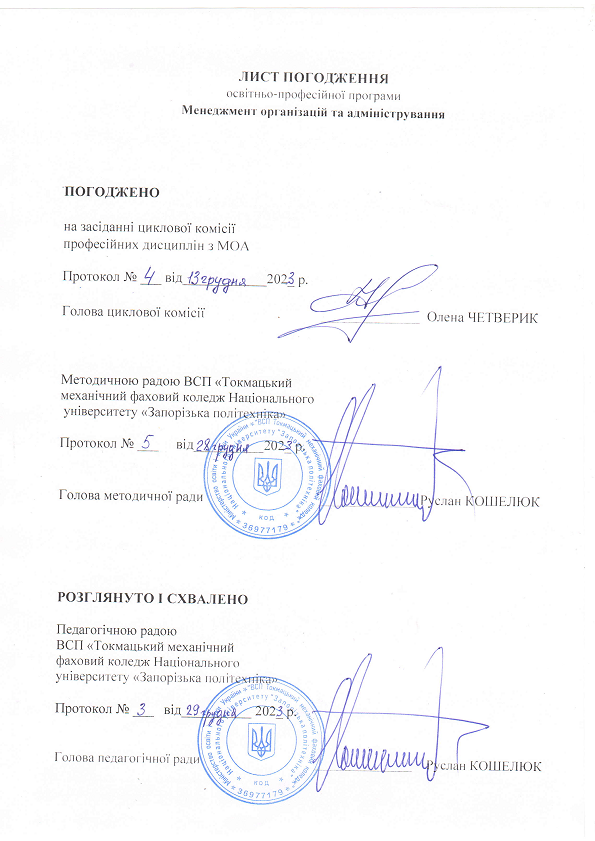 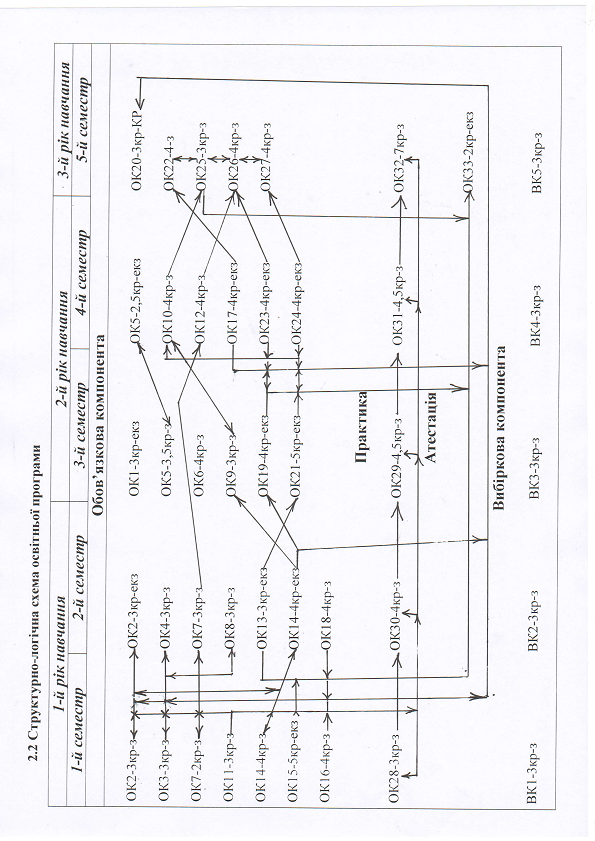 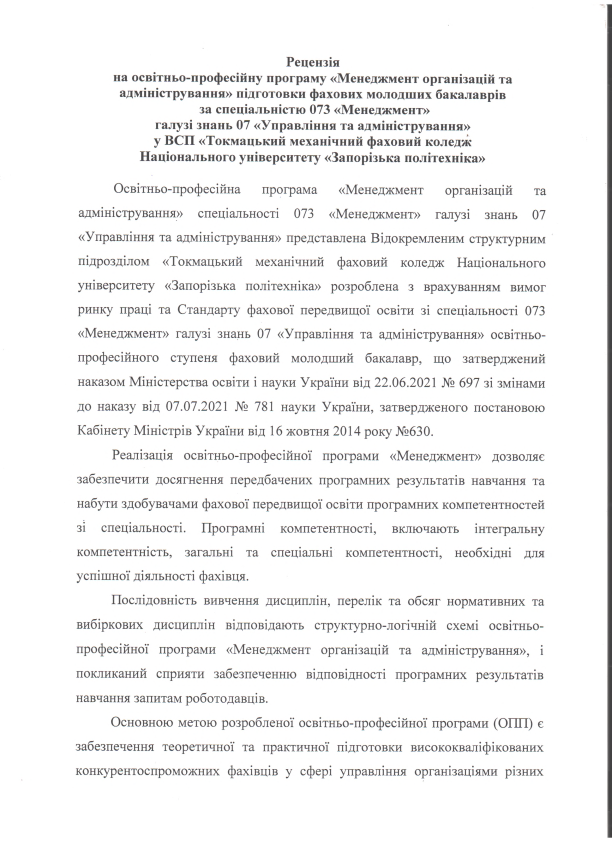 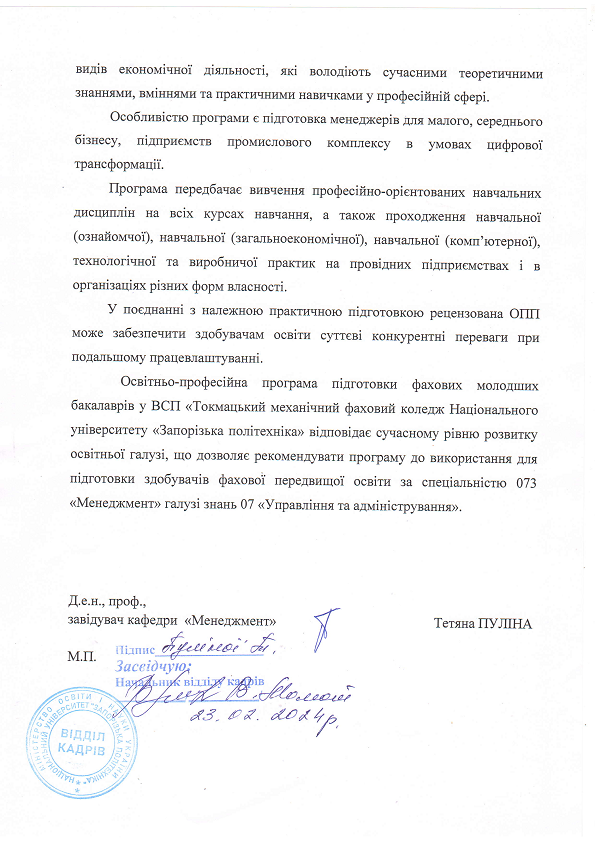 